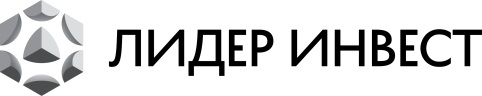 Премиальные скидки от «Лидер Инвест»Москва, 16 мая 2017 года. – Продолжается специальная майская акция на квартиры и апартаменты в домах премиум класса от компании «Лидер Инвест».В мае 2017 года покупатели квартир в «Клубном доме на Серпуховском Валу» и апартаментов в «Клубном доме на Сретенке» могут сэкономить до 10% от стоимости покупки. В акции будет участвовать крайне ограниченное количество лотов – всего две квартиры и три апартамента!На 10% выгоднее в этом месяце можно будет также приобрести машиноместа в современном высокотехнологичном подземном паркинге «Клубного дома на Сретенке».Жилой комплекс премиум-класса «Клубный дом на Серпуховском Валу» возводится в Даниловском районе Москвы, сочетающем близость к историческому центру с развитой инфраструктурой и прекрасной атмосферой, идеально подходящей для спокойной семейной жизни. Необычная форма крыши, французские балконы и фактурные фасады создают гармоничный архитектурный облик. В доме всего 12 апартаментов и 26 квартир, из окон которых открываются великолепные виды. Собственная закрытая территория, двухуровневый подземный паркинг, эксклюзивная отделка, передовое инженерное оснащение и система «умный дом» – абсолютно все характеристики дома отвечают самым взыскательным требованиям к премиальному жилью.Комплекс премиальных апартаментов «Клубный дом на Сретенке» гармонично дополняет архитектурный облик одного из самых старинных районов Москвы – Сретенки. Высокий статус дома подчеркивает элегантный фасад с акцентами из натурального камня, деревянными оконными переплетами и изящными балконами. Панорамные окна от пола до потолка позволяют наслаждаться чудесными видами переулков, старомосковских двориков и старинных усадеб. В доме всего 67 апартаментов. В роскошном вестибюле расположена уютная зона отдыха с камином и просторный «домашний» ресторан. Отдохнуть с комфортом можно и в тихом внутреннем дворике с ландшафтным дизайном.Пожалуйста, обращайтесь за дополнительной информацией:Анна Савушкина+7 (499) 683 03 03, доб. 337+7 (910) 417 64 04Справка о компании «Лидер Инвест» реализует проекты жилой и коммерческой недвижимости, комплексного развития территорий. Учредителем компании является публичная российская диверсифицированная холдинговая компания АФК «Система». В портфеле компании на разных стадиях проектирования и реализации находится 29 проектов общей площадью 3 000 000 кв. м.Все строящиеся и проектируемые объекты «Лидер Инвест» расположены в районах с уже сложившейся застройкой и полноценной инфраструктурой. Компания бережно относится к архитектурному историческому наследию Москвы и одной из приоритетных задач при возведении новых зданий считает создание комфортной городской среды и повышение качества жизни будущих жителей. «Лидер Инвест» является обладателем специальной награды «Прорыв года» международной премии «Рекорды Рынка Недвижимости 2016». Компания занимает второе место в рейтинге девелоперов премиального жилья Москвы и третью строчку в рейтинге столичных девелоперов по количеству реализуемых проектов.